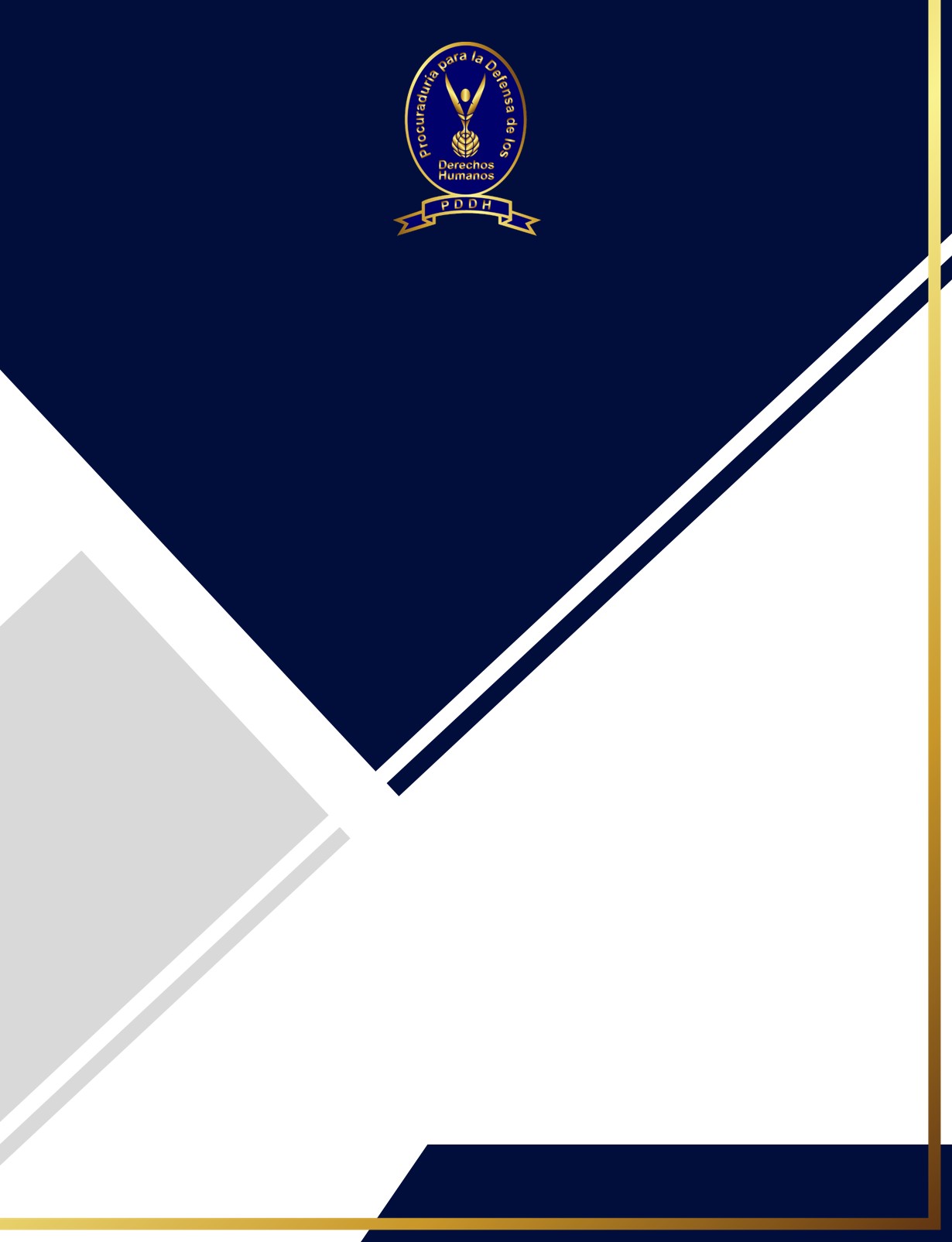 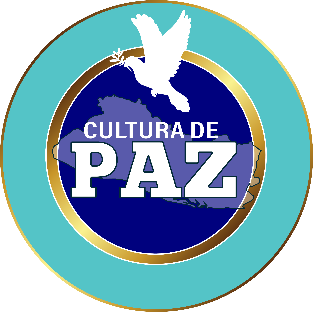 RESUMEN EJECUTIVOEl Informe de Seguimiento del primer semestre de 2023, resume los resultados obtenidos durante el período comprendido  de enero a junio de 2023, del Plan Estratégico y Plan Anual Institucional; detallando el marco jurídico aplicable y el pensamiento estratégico, que se definen por su proceso de planificación participativa con enfoque de resultados, acorde con el mandato constitucional, la misión, visión y valores institucionales; haciendo énfasis en los ejes estratégicos  siguientes: a) Protección de Derechos Humanos, b) Promoción de Derechos Humanos, c) Fortalecimiento y Desarrollo Institucional, todos enlazados por el eje transversal de Género.Contiene el organigrama oficial, que es la representación gráfica de la estructura organizacional de la institución, en él se muestran los niveles de jerarquía y autoridad; así como la identificación de cada una de las instancias responsables del cumplimiento de los objetivos y funciones necesarias, para brindar la mejor atención a las usuarias y usuarios de los servicios que se brindan en la institución.El informe está dividido en dos grandes partes: la primera, identifica el seguimiento al Plan Estratégico Institucional, en el cual se muestran los resultados cualitativos de toda la institución, en cada uno de sus ejes estratégicos. La segunda contiene el seguimiento al Plan Anual y se presentan los resultados cuantitativos obtenidos durante el período evaluado.Para el seguimiento de los planes institucionales, se muestran los correspondientes cuadros y gráficas, que incluyen el detalle de cada una de las acciones evaluadas por eje estratégico y por unidad organizativa, mostrando el resultado de sus logros de forma numérica y porcentual.Al final, se muestran las conclusiones del análisis de los resultados obtenidos por la institución en el período evaluado de la manera siguiente:Los resultados del trabajo institucional en cada uno de los tres ejes estratégicos, asumidos por la Procuraduría Para la Defensa de los Derechos Humanos, muestran que se han ejecutado satisfactoriamente para el período evaluado. Los resultados se obtuvieron utilizando una metodología que permitió evaluar las metas formuladas en los planes aprobados, dando como resultado los porcentajes de avance en el logro de cada una de las actividades y metas; identificando las causas por incumplimiento.Se determina que en el Plan Anual Institucional 2023 se concentraron los esfuerzos en las principales actividades y procesos que debían llevarse a cabo para el logro de los objetivos formulados. El grado de eficacia que se obtuvo en el cumplimiento de los objetivos y metas del plan por la totalidad de las Unidades organizacionales, fue de 91.09%.Los resultados obtenidos de la evaluación del eje Protección de Derechos Humanos, en el ámbito institucional, reflejan un valor porcentual de 90.26% en el cumplimiento de metas. Los resultados del eje de Promoción de Derechos Humanos, basados en la información y los resultados obtenidos, muestra que las metas en dicho eje alcanzaron el 87.76% de enero a junio de 2023.El logro del eje Estratégico de Fortalecimiento y Desarrollo Institucional alcanzó el 91.09% de ejecución de las metas establecidas para el período de enero a junio de 2023. INTRODUCCIÓNEn el proceso de planificación, la etapa de seguimiento es una etapa de análisis en la que se estudian y comparan datos de la ejecución de un programa, proyecto u actividad con lo planificado; dentro del cual, la planeación estratégica es un proceso sistemático para el desarrollo e implementación de planes institucionales con la finalidad de alcanzar los objetivos, resultados y metas; la aplicación de ésta, en la Procuraduría para la Defensa de los Derechos Humanos (PDDH), define el rumbo a seguir, teniendo como objetivo final, el logro de las metas fijadas en los diferentes niveles jerárquicos  de la estructura organizativa, las cuales se traducen en desarrollo del talento humano, desarrollo tecnológico y la ejecución de las actividades que pretenden una mejora en la  atención a la  población.El Informe de Seguimiento del período de enero a junio de 2023 al Plan Estratégico Institucional y Plan Anual Institucional, tiene como objetivo principal, dar cumplimiento al marco jurídico institucional que señala al Titular, a los niveles gerenciales y a las jefaturas de la estructura organizativa, realizar su gestión basándose en el Plan Anual, derivado del Plan Estratégico Institucional; todo ello, en concordancia y coherencia con los objetivos, metas  y resultados obtenidos en sus planes de acción. Lo anterior, realizado con la orientación metodológica del Unidad de Planificación Institucional, Proyectos y Cooperación Internacional, que procesó los resultados relacionados al cumplimiento de los objetivos y metas institucionales, establecidos para el período evaluado.Los resultados del presente Informe son el esfuerzo consolidado de todas las Unidades organizacionales de la PDDH, aplicando el enfoque de gestión por resultados y siguiendo las directrices contenidas en el documento “Lineamientos para la Planificación 2021-2023”.  En este informe se presenta el seguimiento al Plan Estratégico Institucional, para el período de enero a junio del año 2023, donde se muestran los resultados cualitativos de los tres ejes que son: a) Protección de Derechos, b) Promoción de Derechos Humanos y c) Fortalecimiento y Desarrollo Institucional. Por otra parte, se muestra de manera cuantitativa y gráfica el seguimiento al Plan Anual Institucional correspondiente al mismo período, mostrándose los resultados de la evaluación realizada a la totalidad de las unidades organizacionales de la PDDH en cada uno de los tres ejes estratégicos.MARCO NORMATIVO La Constitución de la República de El SalvadorLa Procuraduría para la Defensa de los Derechos Humanos (PDDH), fue creada por los Acuerdos de Paz de 1992, tiene rango constitucional en virtud de los artículos 191, 192 y 194 de la Constitución. Es una Institución integrante del Ministerio Público, de carácter permanente e independiente, con personalidad jurídica propia y autonomía administrativa, cuyo objeto es el de velar por la protección, promoción y educación de los Derechos Humanos y por la vigencia irrestricta de los mismos.La Constitución de la República de El Salvador le otorga un amplio catálogo de facultades y responsabilidades al Procurador para la Defensa de los Derechos Humanos. (Artículo 194 Romano I).Reglamento de la Ley de la Procuraduría para la Defensa de los Derechos HumanosEste tiene por objeto la aplicación de las disposiciones de la Ley de la Procuraduría para la Defensa de los Derechos Humanos. En su Artículo 14 establece que le corresponde al Procurador la planificación, organización, dirección y control de las labores de la Procuraduría.Reglamento de Normas Técnicas de Control Interno Específicas de la Procuraduría para la Defensa de los Derechos HumanosEste Reglamento en sus artículos 25 y 26 definen el Seguimiento y monitoreo, tanto a la planificación estratégica y los planes bajo los cuales los empleados tienen el compromiso de dar cumplimiento a los objetivos institucionales.PENSAMIENTO ESTRATÉGICOLa Procuraduría para la Defensa de los Derechos Humanos, está inmersa en un proceso de Planificación participativa, que contiene objetivos estratégicos que buscan garantizar los servicios de protección y promoción de los Derechos Humanos a la población según mandato constitucional.Los objetivos estratégicos están basados en los tres ejes estratégicos de la Institución, determinados en la Ley de la Procuraduría para la Defensa de los Derechos Humanos lo cuales son: Fortalecimiento y Desarrollo Institucional, Protección y Promoción de derechos Humanos. Estos objetivos estratégicos, se derivan en metas y acciones específicas a desarrollar por cada unidad organizativa año con año y que aportan proporcionalmente para el logro de los lineamientos y objetivos estratégicos en cada periodo.En el Plan Estratégico 2021-2023 de la Procuraduría para la Defensa de los Derechos Humanos, se establece la Misión, Visión, Valores, Ejes y Objetivos Estratégicos; presentados a continuación:3.1 Misión, Visión y Valores3.2 Ejes estratégicos y Área Transversal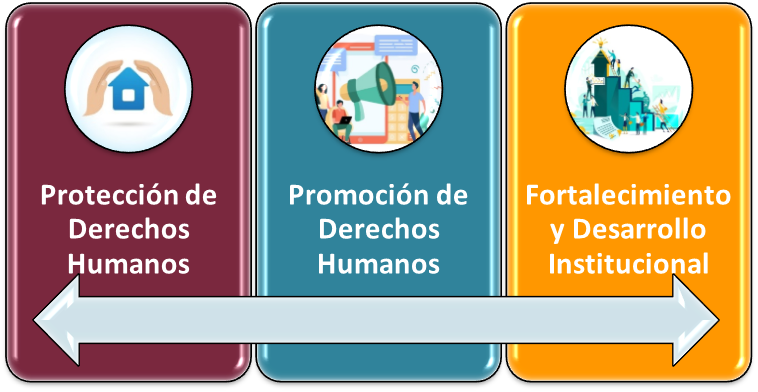 3.3 Ejes y Objetivos EstratégicosESTRUCTURA ORGANIZATIVA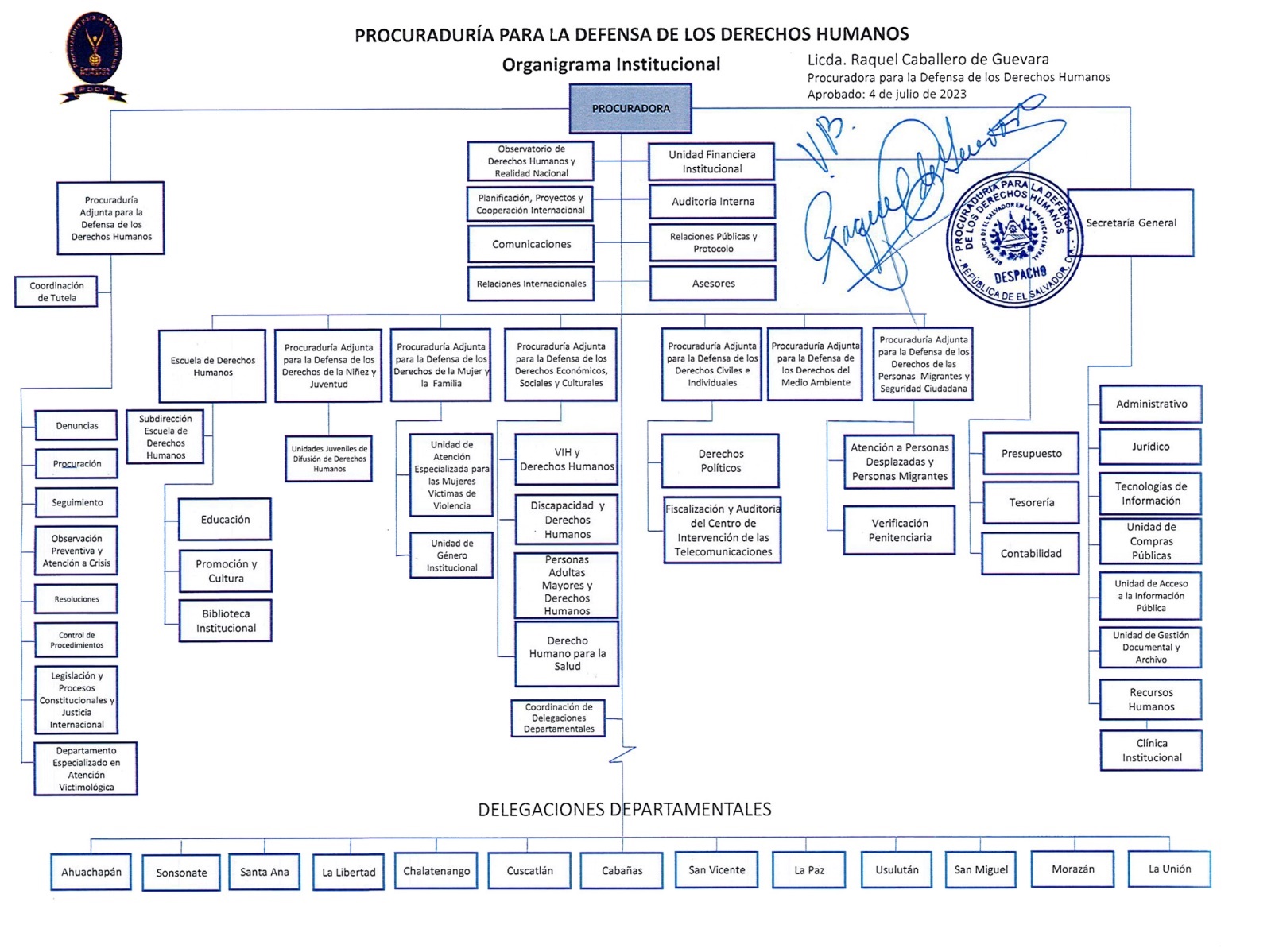 SEGUIMIENTO AL PLAN ESTRATÉGICO INSTITUCIONAL DE ENERO A JUNIO DE 2023El Seguimiento a las acciones del Plan Anual Institucional 2023 de la Procuraduría para la Defensa de los Derechos Humanos, ha sido diseñado en concordancia con el Plan Estratégico Institucional 2021-2023, el cual se presenta en esta sección y resumen por cada eje estratégico las actividades los indicadores de resultados alcanzados en el primer semestre del año 2023.Los tres Ejes Estratégicos Institucionales, contienen los objetivos, resultados, indicadores por objetivos, indicadores por resultados, según se muestra en el esquema siguiente:Las metas que alcanzar para lograr los objetivos institucionales están dentro de una política de transparencia, así como del uso eficiente de los recursos institucionales.5.1 Aspectos MetodológicosCada una de las unidades organizacionales de la institución, realizaron el seguimiento a la gestión del primer semestre del año 2023, estableciendo y registrando la información de los aspectos siguientes:El porcentaje de avance en el logro de cada una de las actividades o proyectos, indicando los aspectos relevantes del avance obtenido en cada uno de los meses que comprende el período informado.Las causas de incumplimiento, en caso de que lo amerite u otras observaciones según sea el caso; así como las reprogramaciones.Con el propósito de tener una visión tanto de la gestión, se aplicó la metodología siguiente:Se consideraron las actividades o proyectos formulados por Eje Estratégico contenidos en el documento del Plan Estratégico Institucional de la Procuraduría para la Defensa de los Derechos Humanos 2021-2023, correspondientes al año 2023.A partir de las metas formuladas en el Plan Anual Institucional aprobado, se registró la información según las matrices en donde cada unidad organizacional califica y remite el porcentaje de ejecución para el semestre evaluado, posteriormente se procedió a su validación y análisis correspondiente, vertiendo la información en una matriz general, según el nivel de ejecución versus lo programado, luego se clasificó el estado de la meta y registrando su ponderación; para ello se consideró la simbología en cada una de las metas reportadas por las unidades organizacionales, siendo este el siguiente método del semáforo: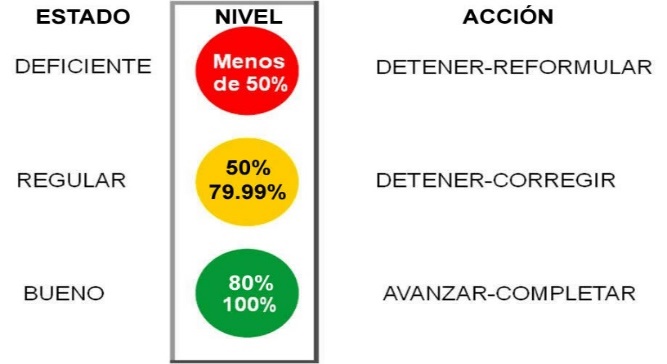 SEGUIMIENTO AL PLAN ANUAL INSTITUCIONAL DE ENERO A JUNIO 2023A continuación, se listan las unidades organizacionales que presentaron el seguimiento a sus planes, correspondientes al primer semestre 2023, con sus respectivas actividades, indicadores y metas a cumplir, establecidas para cada uno de los Ejes Estratégicos Institucionales; esto como resultado de definir las prioridades del PEI 2021-2023. Para ello se consideran las unidades organizacionales evaluadas según las Normas Técnicas de Control Interno Específicas (NTCIE) de la PDDH, “… tanto los mandos superiores como los mandos medios deberán elaborar y dar seguimiento a sus planes de trabajo, todo esto en coordinación con el Unidad de Planificación Institucional, Proyectos y Cooperación Internacional”. Cuadro N° 4 Unidades Organizacionales Evaluadas El 100% de las unidades organizacionales de la institución presentaron las matrices para la evaluación del período de enero a junio 2023, resultando el cumplimiento de los planes con un 90.26% de eficacia, según se muestra en el cuadro N° 1 y gráfico N° 5, a continuación: Cuadro No.5Fuente: Elaboración del Unidad de Planificación Institucional, Proyectos y Cooperación Internacional, Proyectos y Cooperación Internacional, de acuerdo al análisis de la información por cada una de las unidades organizacionales.Gráfico No.5Fuente: Elaboración propia: Unidad de Planificación Institucional, Proyectos y Cooperación Internacional6.1 Resultados Obtenidos por Eje Estratégico Los Ejes Estratégicos definen el rumbo y la actuación institucional, éstos son evaluados semestralmente, siendo caracterizados por el promedio de lo realizado en programas, proyectos u otro tipo de acciones y actividades emanadas de las unidades organizacionales en el período evaluado; lo que indica que el resultado materializado en el gráfico N°6 y N°7 es la consolidación y promedio de la ejecución de las metas por cada unidad involucrada.La evaluación de la ejecución de los Ejes Estratégicos, se muestran en El gráfico 6 mostrando la participación de las unidades organizacionales en la consecución de los objetivos estratégicos. Las unidades que participan en el área de Protección de los Derechos Humanos reflejan un buen desempeño, específicamente con las actualizaciones del SIGI y la mejora en los mecanismos de protección.En el gráfico 7, el eje de Promoción de Derechos Humanos muestra una leve ventaja con respecto a los otros ejes estratégicos, aunque los tres ejes evaluados mantienen un buen desempeño; se mantienen los desafíos del diseño del sistema de promoción y el cambio de cultura organizacional.Gráfico N° 6Fuente: Elaboración propia: Unidad de Planificación Institucional, Proyectos y Cooperación Internacional, Proyectos y Cooperación InternacionalGráfico N°7Fuente: Elaboración propia: Unidad de Planificación Institucional, Proyectos y Cooperación Internacional, Proyectos y Cooperación InternacionalGráfico N°8Fuente: Elaboración propia: Unidad de Planificación Institucional, Proyectos y Cooperación Internacional, Proyectos y Cooperación InternacionalCumplimiento por objetivos y resultados estratégicosEje estratégico 1: Protección de Derechos HumanosObjetivo 1 Fortalecer los mecanismos de protección de derechos humanos para brindar una atención oportuna, eficaz y con una gestión eficiente e integral del mandato.R1.1) 	Servicios prestados por la PDDH a la población con calidad y excelencia.R1.2) Se cuenta con Protocolos de Actuación para las áreas especializadas en atención de casos.R1.3) Se cuentan con acciones de monitoreo y verificación para ampliar cobertura territorial y de problemáticas no denunciadas.R1.4) Fortalecimiento y consolidación de las mesas temáticas a fin de abrir espacios a la sociedad civil y grupos en condición de vulnerabilidad.Gráfico N°9Fuente: Elaboración propia: Unidad de Planificación Institucional, Proyectos y Cooperación InternacionalEje Estratégico 2: Promoción de Derechos HumanosObjetivo 2: Contribuir a la prevención de violaciones a los derechos humanos para la adopción de actitudes y prácticas en el respeto y garantía de estos a través de la promoción mediante procesos educativos, de difusión e investigación relacionados con el cumplimiento de sus principios, normas, estándares y mecanismos de protección.	R2.1) Desarrollar el conocimiento especializado y multidisciplinario de los derechos humanos a través de procesos metodológicos adecuados y la aplicación de distintas técnicas de investigación.R2.2) Desarrollados procesos sistemáticos de educación y formación, para el fortalecimiento de las capacidades de la población, grupos sociales en condición de mayor vulnerabilidad, Instituciones del Estado y personal de la PDDH.R2.3) Desarrollados procesos de difusión y sensibilización en derechos humanos.Gráfico N°10Fuente: Elaboración propia: Unidad de Planificación Institucional, Proyectos y Cooperación InternacionalEje estratégico 3: Fortalecimiento y desarrollo institucionalObjetivo 3: Impulsar cambios en la cultura organizacional enfocándose en el desarrollo de las capacidades técnicas, gerenciales y competencias del personal, así como fomentar un compromiso del personal para que garanticen servicios de calidad a la población en un ambiente laboral respetuoso de los derechos humanos con un uso eficiente de los recursos.  R3.1) Diseñado e implementado un programa de formación y capacitación continua para el desarrollo del talento humano con enfoque de derechos humanos.R3.2) Constituidos e implementados equipos multidisciplinarios de mejora continua que impulsen cambios en la cultura organizacional, fortaleciendo el trabajo en equipo, optimizando los recursos humanos, financieros, materiales y tecnologías de información en la búsqueda del desarrollo institucional para un mejor servicio a la población.		R3.3) Gestionados recursos financieros en el presupuesto gubernamental y otras fuentes para el fortalecimiento y desarrollo institucional para el logro de la calidad y la excelencia de los servicios que se prestan a la población en la promoción y defensa de los derechos humanos.Gráfico N°11Fuente: Elaboración propia: Unidad de Planificación Institucional, Proyectos y Cooperación Internacional6.1.1 Eje Estratégico 1 de Protección de Derechos Humanos Con un 90.26% de ejecución, se refiere a las acciones institucionales de protección, asistencia, acompañamiento, prevención e incidencia, ante presuntas violaciones a los Derechos Humanos, a fin de promover el cumplimiento de las obligaciones estatales de respeto y garantía de estos, cuyo objetivo estratégico es fortalecer los mecanismos de protección de derechos humanos para brindar una atención oportuna, eficaz y con una gestión eficiente e integral del mandato.Este eje consolida los resultados de la Procuraduría Adjunta para la Defensa de los Derechos Humanos y sus departamentos, Procuradurías Adjuntas Específicas y sus Departamentos, la Coordinación de Delegaciones y las Delegaciones Departamentales.Lo actuado en este eje es resultado de todas las gestiones orientadas a mejorar la respuesta en la atención de casos en sus diferentes fases; estandarizando y potenciando todos los mecanismos de protección de Derechos Humanos, así como la elaboración de protocolos para mejorar la calidad de los servicios prestados.6.1.2 Eje Estratégico 2 de Promoción de Derechos HumanosLa ejecución de lo programado en el eje de promoción para el presente período fue del 93.17% a nivel institucional, su objetivo estratégico es contribuir a la prevención de violaciones a los derechos humanos para la adopción de actitudes y prácticas en el respeto y garantía de estos a través de la promoción mediante procesos educativos, de difusión e investigación relacionados con el cumplimiento de sus principios, normas, estándares y mecanismos de protección. Resultado que consolida lo actuado y gestionado por las Unidades organizacionales de la entidad que forman parte de este eje estratégico.Con la modalidad virtual y presencial se ha dado un incremento en las actividades de promoción; no obstante, la Escuela de Derechos Humanos continúa con el reto de completar el diseño del Sistema de promoción de Derechos Humanos.6.1.3 Eje Estratégico 3 de Fortalecimiento y Desarrollo InstitucionalEl eje de Fortalecimiento y Desarrollo Institucional refleja el nivel de cumplimiento del mandato constitucional de la PDDH, en busca de cumplir el objetivo de impulsar cambios en la cultura organizacional enfocándose en el desarrollo de las capacidades técnicas, gerenciales y competencias del personal, así como fomentar un compromiso del personal para que garanticen servicios de calidad a la población en un ambiente laboral respetuoso de los derechos humanos con un uso eficiente de los recursos.  Este eje logró un porcentaje de 87.76% en el cumplimiento de lo programado para el período evaluado. Se han hecho esfuerzos para mejorar los sistemas de gestión internas que nos permitan brindar servicios eficientes y fortalecer sistemas de gestión interna; la implementación de sistemas informáticos en áreas como el Departamento de Recursos Humanos; y la renovación de algunos equipos logrando mejorar la capacidad de respuesta institucional en Delegaciones y Sede Central. CONCLUSIONESComo resultado del análisis del seguimiento al Plan Anual Institucional, correspondiente al período comprendido de enero a junio de 2023; se concluye que a nivel general, los resultados del trabajo institucional en cada uno de los tres ejes estratégicos asumidos por la Procuraduría para la Defensa de los Derechos Humanos (PDDH): a) Protección de Derechos Humanos, b) Promoción de Derechos Humanos y c) Fortalecimiento y Desarrollo Institucional, se han ejecutado satisfactoriamente para el período evaluado.  Los resultados obtenidos en el informe se obtuvieron a través del uso de una metodología que permitió evaluar las metas formuladas en el Plan Estratégico y Plan Anual Institucional aprobados, dando como resultado los porcentajes de avance en el logro de cada una de las actividades o metas; e identificando las causas por incumplimiento que pudieron ocurrir. Es importante señalar que la totalidad de las unidades de la estructura organizativa (100%) fueron evaluadas en el presente proceso.Al analizar los resultados del informe, se determina que en el Plan Anual Institucional 2023 se concentraron los esfuerzos en las principales actividades y procesos que debían llevarse a cabo para el cumplimiento de los objetivos formulados. El grado de eficacia que se logró en el cumplimiento de los objetivos y metas del plan por la totalidad de las Unidades organizacionales, fue de 91.09%.Los resultados obtenidos de la evaluación del eje Protección de Derechos Humanos, en el ámbito institucional, reflejan un valor porcentual de 90.26% en el cumplimiento de metas. Los resultados del eje de Promoción de Derechos Humanos, refleja información basados en los resultados obtenidos, las metas en dicho eje alcanzaron el 93.17% de enero a junio de 2023.El logro del eje Estratégico de Fortalecimiento y Desarrollo Institucional alcanzó el 87.76% de ejecución de las metas establecidas para el período de enero a junio de 2023. ANEXOEJES ESTRATÉGICOSOBJETIVOS ESTRATÉGICOSRESULTADOSINDICADORES POR OBJETIVOSINDICADORES POR RESULTADOTOTAL, INDICADORESProtección de Derechos HumanosOBJETIVO 14145Promoción de Derechos HumanosOBJETIVO 23156Fortalecimiento y Desarrollo InstitucionalOBJETIVO 33134TOTAL3 1031215No.UNIDAD ORGANIZACIONALPrimer Semestre 20231Unidades de Apoyo al Despacho1.1Auditoría InternaX1.2Unidad de Planificación Institucional, Proyectos y Cooperación Internacional, Proyectos y Cooperación Internacional.X1.3Observatorio de Derechos Humanos y Realidad NacionalX1.4Departamento de Relaciones Públicas y ProtocoloX1.5Departamento de Comunicaciones X1.6Departamento de Relaciones InternacionalesX1.7Unidad Financiera Institucional X1.7.1PresupuestoX1.7.2TesoreríaX1.7.3ContabilidadX2Procuraduría Adjunta para la Defensa de los Derechos HumanosX2.1Coordinación de TutelaX2.2Departamento de DenunciasX2.3Departamento de ProcuraciónX2.4Departamento de SeguimientoX2.5Departamento de Observación Preventiva y Atención a CrisisX2.6Departamento de Resoluciones X2.7Departamento de Legislación y Procesos Constitucionales y Justicia InternacionalX2.8Departamento de Control de ProcedimientosX2.9Departamento Especializado de Atención VictimológicaX3Procuraduría Adjunta para la Defensa de los Derechos de la Niñez y JuventudX3.1Departamento de Unidades Juveniles de Difusión de Derechos HumanosX4Procuraduría Adjunta para la Defensa de los Derechos de la Mujer y la FamiliaX4.1Unidad de Atención Especializada para las Mujeres Víctimas de ViolenciaX4.2Unidad de Género InstitucionalX5Procuraduría Adjunta para la Defensa de los Derechos Económicos, Sociales y Culturales.X5.1Departamento de VIH y Derechos HumanosX5.2Departamento de Discapacidad y Derechos HumanosX5.3Departamento de Personas Adultas Mayores y Derechos HumanosX5.4Departamento Derecho Humano para la SaludX6Procuraduría Adjunta para la Defensa de los Derechos Civiles e IndividualesX6.1Departamento de Derechos Políticos X6.2Departamento de Fiscalización y Auditoría del Centro de Intervención de las TelecomunicacionesX7Procuraduría Adjunta para la Defensa de los Derechos del Medio AmbienteX8Procuraduría Adjunta para la Defensa de los Derechos de las Personas Migrantes y Seguridad CiudadanaX8.1Departamento de Atención a Personas Desplazadas y Personas MigrantesX8.2Departamento de Verificación PenitenciariaX9Dirección Escuela de Derechos HumanosX9.1Departamento de Educación X9.2Departamento de Promoción y CulturaX9.3Biblioteca InstitucionalX10Coordinación de Delegaciones DepartamentalesX10.1Delegación Departamental de AhuachapánX10.2Delegación Departamental de SonsonateX10.3Delegación Departamental de Santa AnaX10.4Delegación Departamental de La LibertadX10.5Delegación Departamental de ChalatenangoX10.6Delegación Departamental de CuscatlánX10.7Delegación Departamental de CabañasX10.8Delegación Departamental de San VicenteX10.9Delegación Departamental de La PazX10.10Delegación Departamental de UsulutánX10.11Delegación Departamental de San MiguelX10.12Delegación Departamental de MorazánX10.13Delegación Departamental de La UniónX11Secretaría GeneralX11.1Departamento AdministrativoX11.2Departamento de Recursos HumanosX11.3Departamento JurídicoX11.4Departamento de Tecnologías de InformaciónX11.5Unidad de Compras PublicasX11.6Unidad de Acceso a la Información PúblicaX11.7Unidad de Gestión Documental y ArchivoXPorcentaje de unidades con seguimiento de sus planes, período enero a junio de 2023Porcentaje de unidades con seguimiento de sus planes, período enero a junio de 2023100%RESULTADO DE EJECUCIÓN DE PLANES ANUALES INSTITUCIONALES POR ÁREA FUNCIONAL DE ENERO A JUNIO 2023RESULTADO DE EJECUCIÓN DE PLANES ANUALES INSTITUCIONALES POR ÁREA FUNCIONAL DE ENERO A JUNIO 2023Unidades de Apoyo al Despacho86.30Procuradurías Adjuntas y sus Dependencias86.29Delegaciones Departamentales94.03Escuela de Derechos Humanos97.50Unidades Administrativas 91.3391.09Unidad organizativaActividades o proyectos% logradoCoordinación de TutelaSeguimiento sobre la aplicación de directrices que se implementen para fortalecer el sistema de protección100.00Coordinación de TutelaSeguimiento a la calidad de la resolución de casos haciendo énfasis en la investigación100.00Procuraduría Adjunta para la Defensa de los Derechos de la Niñez y JuventudSeguimiento a las Observaciones finales y Recomendaciones hechas por el Comité sobre Derechos del niño66.67Procuraduría Adjunta para la Defensa de los Derechos Económicos, Sociales y CulturalesRevisión de Proyectos sobre temas específicos100.00Procuraduría Adjunta para la Defensa de los Derechos Económicos, Sociales y CulturalesAcciones de incidencia: 1) Reformas a la Ley de VIH; 2) Elaboración de Plan de Incidencia de los resultados del Informe de VIH y Derechos Humanos y del Estudio Índice de Estigma en Personas con VIH.100.00Procuraduría Adjunta para la Defensa de los Derechos Económicos, Sociales y CulturalesAcciones de incidencia: 1) Ruta interinstitucional para las Personas Adultas Mayores víctimas de violencia, abuso, maltrato, negligencia y abandono. 2) Reglamento de la Ley Especial para la protección de los derechos de la persona adulta mayor; 3) Seguimiento al cumplimiento a la Convención Interamericana sobre la protección de los derechos humanos de Personas Mayores; 4) Seguimiento del cumplimiento de la Ley Especial para la protección de los derechos de la persona adulta mayor;  100.00Procuraduría Adjunta para la Defensa de los Derechos del Medio AmbienteImplementar una estrategia internacional de coordinación para el abordaje del cambio climático desde las competencias de las instituciones de derechos humanos100.00Delegación Departamental de Morazán Seguimiento a recomendaciones100.00Departamento de tecnologías de la InformaciónMantenimiento y actualización al del Sistema Integrado de Gestión Institucional, innovando 5 mecanismos de protección de Derechos Humanos100.00O-1:96.30Unidad Organizativa Actividades o proyectos% logradoProcuraduría para la Defensa de los Derechos HumanosRespuesta de solicitudes de usuarios e instituciones100.00Procuraduría para la Defensa de los Derechos HumanosRevisión, elaboración y firma de pronunciamientos100.00Departamento de DenunciasOrientaciones100.00Departamento de DenunciasAcciones inmediatas100.00Departamento de DenunciasDenuncias96.00Departamento de ProcuraciónInvestigar casos de presuntas violaciones a derechos humanos: año 2022 y años anteriores100.00Departamento de ProcuraciónRealización de diligencias de los casos que se encuentran en investigación en el Departamento de Procuración. 100.00Departamento de ProcuraciónCasos con proyectos de resoluciones finales y resoluciones de archivo firmadas: Año 2021 y años anteriores100.00Departamento de ResolucionesElaboración de resoluciones y proyectos de resoluciones 100.00Departamento de SeguimientoElaborar y realizar notificaciones de pronunciamientos emitidos100.00Departamento de SeguimientoNotificar pronunciamientos a solicitud de las Delegaciones Departamentales y otras colaboraciones a Unidades de Sede Central100.00Departamento de SeguimientoRealizar acciones de seguimiento a recomendaciones emitidas en pronunciamientos de resoluciones finales e Informes Especiales.62.00Departamento de SeguimientoElaborar informes: 1) Acciones de protección de los derechos humanos a nivel nacional en forma semestral; 2) Informe mensual de casos emblemáticos; 3) Informe Anual de datos estadísticos a nivel nacional para el Depto. de Realidad Nacional y 4) Informes solicitados por la Oficial de Información y 5) otros informes requeridos a nivel interno.100.00Departamento de Observación Preventiva y Atención a CrisisAtención a crisis86.67Departamento de Observación Preventiva y Atención a CrisisMediaciones a solicitud de usuarios e instituciones públicas y privadas45.00Departamento de Control de procedimientosAtender solicitudes de información: 100.00Departamento de Control de procedimientosElaborar informe de datos estadísticos, requeridos a nivel interno 100.00Departamento de Control de procedimientosAdministrar desde una perspectiva jurídica, el sistema informático de gestión integrada de protección de derechos humanos con base a la normativa institucional100.00Procuraduría Adjunta para la Defensa de los Derechos de la Niñez y JuventudMonitoreo y Control de expedientes y orientaciones de afectaciones a derechos de la Niñez, Adolescencia y Juventud en sede central de PDDH100.00Procuraduría Adjunta para la Defensa de los Derechos de la Niñez y JuventudMonitoreo y Control de expedientes y orientaciones por mes, de afectaciones en derechos de la Niñez, Adolescencia y Juventud, recibidas en Delegaciones Departamentales de PDDH100.00Procuraduría Adjunta para la Defensa de los Derechos de la Mujer y FamiliaAtención especializada a mujeres100.00Procuraduría Adjunta para la Defensa de los Derechos de la Mujer y FamiliaTramitación de casos 60.00Unidad de Atención Especializada para las mujeres víctimas de violenciaAtención especializada en materia de tutela a víctimas de violencia contra la mujer100.00Unidad de Atención Especializada para las mujeres víctimas de violenciaAtención psicológica especializada a víctimas de violencia contra la mujer100.00Unidad de Atención Especializada para las mujeres víctimas de violenciaTramitación de casos100.00Procuraduría Adjunta para la Defensa de los Derechos Económicos, Sociales y Culturales.Atención a usuarios (individuales o colectivos)100.00Procuraduría Adjunta para la Defensa de los Derechos Económicos, Sociales y Culturales.Revisar y firmar oficios100.00Procuraduría Adjunta para la Defensa de los Derechos Económicos, Sociales y Culturales.Revisar y firmar resoluciones75.00Procuraduría Adjunta para la Defensa de los Derechos del Medio AmbienteTramitación y seguimiento de casos o situaciones donde se presumen violaciones al derecho al medio ambiente100.00Procuraduría Adjunta para la Defensa de los Derechos del Medio AmbienteDirectrices para tramitación de casos ambientales y de Gestión de Riesgos de Desastres100.00Procuraduría Adjunta para la Defensa de los Derechos de las personas Migrantes y Seguridad CiudadanaAcompañamiento de casos emblemáticos en ejecuciones extrajudiciales y desapariciones forzadas100.00Departamento de Atención a Personas Desplazadas y Personas MigrantesAcompañamiento a víctimas 100.00Departamento de Verificación PenitenciariaAtenciones a víctimas y denunciantes de violaciones a derechos de personas privadas de libertad100.00Coordinación de DelegacionesAtención a las víctimas.100.00Coordinación de DelegacionesAcciones de Protección para presuntas víctimas.80.00Delegaciones DepartamentalesAtención a usuarios y usuarias93.19R 1.194.38Unidad Organizativa Actividades o proyectos% logradoProcuraduría Adjunta para la Defensa de los Derechos de las personas Migrantes y Seguridad CiudadanaRevisión actualización de Protocolo50.00Procuraduría Adjunta para la Defensa de los Derechos de las personas Migrantes y Seguridad CiudadanaTaller de definición de funciones y atribuciones de la Unidad Especializada de Atención Integral a Víctimas100.00Procuraduría Adjunta para la Defensa de los Derechos de las personas Migrantes y Seguridad CiudadanaLineamientos de la atención de casos para las personas migrantes100.00Procuraduría Adjunta para la Defensa de los Derechos de las personas Migrantes y Seguridad CiudadanaLineamientos de investigación de casos de personas desaparecidas100.00Departamento de Verificación PenitenciariaInstructivo del Departamento de Verificación Penitenciaria para la atención de personas familiares de privados de libertad100.00R 1.290.00Unidad OrganizativaActividades o proyectos% logradoDepartamento de Observación Preventiva y Atención a CrisisVerificación y Observación Preventiva de los conflictos sociales.57.60Departamento de Observación Preventiva y Atención a CrisisVerificación y Observación Preventiva de protestas de Procesos de Elección de funcionarios de segundo grado (Ministerio Público).0.00Procuraduría Adjunta para la Defensa de los Derechos de la Niñez y JuventudVerificación y Monitoreo en los Centros para la integración, para conocer las condiciones de las y los adolescentes en conflicto con la ley, incluso aquellas y aquellos con medidas. 100.00Procuraduría Adjunta para la Defensa de los Derechos de la Niñez y JuventudMonitoreo y seguimiento al Sistema de Justicia penal juvenil Interinstitucional.100.00Procuraduría Adjunta para la Defensa de los Derechos de la Niñez y JuventudMonitoreo y Control de expedientes y orientaciones de afectaciones a derechos de la Primera Infancia, Adolescencia y Juventud en sede central de PDDH100.00Procuraduría Adjunta para la Defensa de los Derechos de la Niñez y JuventudMonitoreo y Control de expedientes y orientaciones por mes, de afectaciones en derechos de la Primera Infancia, Adolescencia y Juventud, recibidas en Delegaciones Departamentales de PDDH100.00Procuraduría Adjunta para la Defensa de los Derechos de la Niñez y JuventudMonitoreo y seguimiento de la situación de la Niñez, adolescentes y Jóvenes, Niñez en conexión con la calle, Niñez no Acompañada, Educación, Salud entre otras temáticas comprendidas en la Normativa Nacional e Internacional. 100.00Procuraduría Adjunta para la Defensa de los Derechos Económicos, Sociales y Culturales.Verificaciones/diligencias en instituciones públicas100.00Departamento de VIH y Derechos HumanosVerificaciones a Instituciones públicas y privadas100.00Departamento de Adultos Mayores y Derechos HumanosVerificaciones a Instituciones públicas y privadas100.00Departamento de Discapacidad y Derechos HumanosVerificaciones a Instituciones públicas y privadas100.00Departamento de Derecho Humano a la SaludVerificaciones en Instituciones Públicas y Privadas en relación con el derecho humano a la salud 40.00Procuraduría Adjunta para la Defensa de los Derechos Civiles e IndividualesMonitoreo del estado de derechos de las víctimas de graves violaciones en el contexto del conflicto armado salvadoreño0.00Departamento de Fiscalización y Auditoria del Centro de Intervención de las TelecomunicacionesMonitoreo y verificación en el terreno: Centro de Intervención de Telecomunicaciones96.97Departamento de Fiscalización y Auditoria del Centro de Intervención de las TelecomunicacionesCentro de Intervención de Telecomunicaciones100.00Departamento de Derechos Políticos Elecciones internas de los partidos políticos0.00Departamento de Derechos PolíticosSeguimiento de las recomendaciones emitidas en el informe de elecciones legislativas, de Parlamento Centroamericano y Concejos Municipales100.00Procuraduría Adjunta para la Defensa de los Derechos del Medio AmbienteMonitoreo de problemáticas ambientales a nivel nacional, donde se presumen violaciones al derecho al medio ambiente y de gestión de riesgos de desastre100.00Procuraduría Adjunta para la Defensa de los Derechos de las Personas Migrantes y Seguridad CiudadanaMonitoreo y verificación en el terreno: Lugares de privación de libertad100.00Departamento de Atención a Personas Desplazadas y MigrantesAcciones de monitoreo90.33Delegaciones DepartamentalesVerificaciones de personas privadas de libertad, Atención a Crisis y observación preventiva, Procesos electorales.91.94R 1.379.85Unidad Organizativa Actividades o proyectos% logradoProcuraduría Adjunta para la Defensa de los Derechos de la Niñez y JuventudSeguimiento y cumplimiento a objetivos de la mesa de trabajo del Comité Técnico Coordinador (CONAPINA) y a la Comisión de seguimiento a las observaciones del Comité de Derechos del Niño.100.00Procuraduría Adjunta para la Defensa de los Derechos de la Niñez y JuventudSeguimiento al trabajo de la Mesa Permanente por los Derechos de la Niñez, Adolescencia y Juventudes, coordinada por la PADNJ.93.33Procuraduría Adjunta para la Defensa de los Derechos Económicos, Sociales y Culturales Acompañamiento a actividades de Mesas (Salud, PAM, VIH y PCD)100.00Departamento de VIH y Derechos Humanos Conducción de la Mesa de VIH y Derechos Humanos con el acompañamiento de la PDDH.100.00Departamento de VIH y Derechos Humanos Participación en: Pleno de la CONAVIH, Subcomisión Terapéutica CONAVIH, Subcomisión de Legislación de CONAVIH, Subcomisión en el Ámbito laboral y VIH, Subcomisión de Prevención de VIH, Subcomisión de Monitoreo y Evaluación de la CONAVIH, y otros comités técnicos.100.00Departamento de Discapacidad y Derechos Humanos Mesa Permanente de la PDDH de las Personas con Discapacidad 100.00Departamento de Adultos Mayores y Derechos Humanos Conducción de las Mesas Permanentes de la PDDH: 1) Sobre la Situación de los Derechos Humanos de las Personas Adultas Mayores de la sede Central; 2) Expansión de la Mesa a nivel Delegaciones Departamentales.100.00Departamento de Adultos Mayores y Derechos Humanos Incidencia en los espacios de participación interinstitucional:  CONAIPAM y Comité Técnico.100.00Departamento del Derecho Humano a la SaludConducción de la Mesa Permanente sobre el Derecho Humano a la Salud en El Salvador de la Procuraduría para la Defensa de los Derechos Humanos  100.00Procuraduría Adjunta para la Defensa de los Derechos Civiles e IndividualesProcuraduría Adjunta para la Defensa de los Derechos del Medio AmbienteApoyo a las Mesas de Salud de las Delegaciones Departamentales en promoción y educación sobre el derecho humano a la salud    100.00Procuraduría Adjunta para la Defensa de los Derechos Civiles e IndividualesProcuraduría Adjunta para la Defensa de los Derechos del Medio AmbienteCoordinar la Mesas: 1) Mesa Permanente de la PDDH sobre los pueblos indígenas, 2) LGBTI,   3) Memoria Histórica, 4) Mesa para la protección de Periodistas, trabajadores de medios relacionados a la información.100.00Procuraduría Adjunta para la Defensa de los Derechos Civiles e IndividualesProcuraduría Adjunta para la Defensa de los Derechos del Medio AmbienteSeguimiento al trabajo de la Mesa Permanente sobre Derechos Humanos y Medio Ambiente0.00Procuraduría Adjunta para la Defensa de los Derechos de las Personas Migrantes y Seguridad CiudadanaMesa interinstitucional de diálogo, derechos humanos y Seguridad Pública con la PNC 80.56Procuraduría Adjunta para la Defensa de los Derechos de las Personas Migrantes y Seguridad CiudadanaSeguimiento al trabajo de las mesas de Diálogos departamentales100.00Procuraduría Adjunta para la Defensa de los Derechos de las Personas Migrantes y Seguridad CiudadanaMesa de Diálogo desaparición de niñas, jóvenes y mujeres en El Salvador0.00Procuraduría Adjunta para la Defensa de los Derechos de las Personas Migrantes y Seguridad CiudadanaAcciones de acercamiento con la Judicatura de vigilancia penitenciaria ejecución de la pena.100.00Departamento de Atención a Personas Desplazadas y MigrantesAsistencia técnica en los temas de desplazamiento forzado interno y migrantes (cartas de entendimiento, convenios, protocolos, etc.) 100.00Departamento de Atención a Personas Desplazadas y MigrantesCoordinación y seguimiento con organizaciones sociales, instituciones públicas y agencias internacionales relacionados a la temática migratoria y desplazamiento forzado interno (BDFMNL, MAE, DFI)100.00R 1.487.44Unidad Organizativa Actividades o proyectos% logradoDepartamento de Realidad Nacional Informe Anual de Labores de la PDDH100.00Departamento de Realidad Nacional Sistematización y análisis de pronunciamientos institucionales100.00Departamento de Realidad Nacional Documentos de metodología y/o análisis sobre la situación de los derechos humanos100.00Departamento de Realidad Nacional Análisis coyunturales bimensuales con base al monitoreo de notas periodísticas y otras fuentes internas y externas 100.00R 2.1100.00Unidad OrganizativaActividades o proyectos% logradoProcuraduría Adjunta de Derechos Civiles e IndividualesEscuela de Formación sobre Derechos de Pueblos Indígenas, con enfoque de derechos de mujeres indígenas en los territorios donde hay presencia100.00Escuela de Derechos HumanosFormación de Formadores de Derechos Humanos 100.00Departamento de EducaciónInstrumentos para la educación y formación en derechos humanos para   fortalecer los programas de promoción.100.00Departamento de EducaciónFormación en derechos humanos dirigido a ciudadanía, victimas, grupos sociales en condición de mayor vulnerabilidad y comunidad educativa100.00Departamento de EducaciónFormación en derechos humanos dirigido al sector público100.00Departamento de EducaciónFormación en derechos humanos para personal de la PDDH100.00Unidades juvenilesReuniones de coordinación con cada Unidad Juvenil y reuniones con representantes100.00Unidades juvenilesCreación de contenido educativo para realizar jornadas de formación en cada Unidad Juvenil, sobre contenido de derechos de la niñez, adolescencia y juventud o temáticas similares.100.00Unidades juvenilesTalleres presenciales o virtuales, regionales de formación a miembros de Unidades Juveniles, en temáticas de Derechos Humanos o afines.100.00Procuraduría Adjunta para la Defensa de los Derechos Económicos, Sociales y CulturalesAcciones de promoción y educación100.00Departamento de VIH y Derechos HumanosCuarto taller de formación sobre VIH y población GLBTI66.67Departamento de Tecnologías de la InformaciónActualización del Sistema de Registro y mantenimiento del Aula Virtual 0.00R 2.288.89Unidad Organizativa Actividades o proyectos% logradoDepartamento de ComunicacionesDifusión de las actividades del Mandato de la Procuradora; a través de publicaciones en redes sociales.100.00Departamento de ComunicacionesCampañas para difusión de DD. HH. de Procuradurías Adjuntas (sensibilización y atención para sectores vulnerables. (Promoción de la inclusión)100.00Departamento de ComunicacionesCampaña para difusión de DD. HH. desde las Delegaciones departamentales.100.00Departamento de ComunicacionesCampaña para difusión de DD. HH. en coordinación con la Escuela de Derechos Humanos.100.00Departamento de ComunicacionesMejores aprovechamientos de las redes sociales, sitio web y medios de comunicación para dar a conocer los derechos humanos y el trabajo institucional.100.00Unidades JuvenilesProceso de consulta y creación de la Plataforma de los Derechos de la Niñez, Adolescencia y Juventudes 2024-2029, a Concejos Municipales, Diputados y Presidente de la República100.00Procuraduría Adjunta para la Defensa de los Derechos de la Mujer y FamiliaConmemoración de fechas emblemáticas: 50.00Unidad de Atención Especializada para las Mujeres Víctimas de violenciaConmemoración de fechas emblemáticas: 100.00Departamento de VIH y Derechos HumanosFechas Conmemorativas0.00Departamento de Discapacidad y Derechos HumanosPromover la preparación e impresión de material y documentos sobre derechos humanos en el sistema de lectoescritura Braille para personas ciegas.100.00Departamento de Personas Adultas Mayores y Derechos HumanosFechas Conmemorativas100.00Departamento del Derecho Humano a la SaludConmemoración de fechas alusivas al Derecho Humano a la Salud a nivel nacional66.67Departamento del Derecho Humano a la SaludElaboración de Pronunciamientos o comunicados sobre el derecho humano a la salud  50.00Procuraduría Adjunta para la Defensa de los Derechos de las Personas Migrantes y Seguridad CiudadanaPronunciamientos sobre coyuntura y temáticas de seguridad ciudadana, materia penitenciaria, etc.66.67Departamento de Atención a Personas Desplazadas y MigrantesActividades en fechas Conmemorativas de DH de temáticas de la Procuraduría Adjunta100.00Observatorio de Derechos Humanos y realidad NacionalApoyo a Programas de Difusión y Educación en Derechos Humanos100.00Departamento de Promoción y CulturaConmemoración de fechas relacionadas con los derechos humanos dirigidas a Población en General y Personal PDDH70.00Departamento de Promoción y CulturaMaterial de difusión y sensibilización en derechos humanos para fortalecer los programas de promoción.100.00Departamento de Promoción y CulturaMaterial de difusión y sensibilización en derechos humanos para fortalecer los programas de promoción.100.00Departamento de Promoción y CulturaCampaña de difusión y sensibilización en derechos humanos100.00Biblioteca InstitucionalFechas conmemorativas: Día Internacional de Libro y Derechos de autor, Día del Bibliotecario Salvadoreño.100.00Biblioteca InstitucionalDifusión de los Servicios de Biblioteca Institucional mediante el uso de Viñetas.100.00Jornadas Infantiles de Derechos Humanos a nivel nacional100.00Coordinación de Delegaciones DepartamentalesParticipación en actividades de Promoción y Difusión de Derechos Humanos.100.00Delegaciones DepartamentalesActividades de promoción y difusión99.23R 2.388.10Unidad Organizativa Actividades o proyectos% logradoDepartamento de ContabilidadMantener el archivo contable actualizado, ordenado y referenciado83.33Secretaría GeneralCertificar expedientes institucionales96.00Departamento AdministrativoAdecuación de inmuebles a ser arrendados.50.00Departamento AdministrativoSistema Informático para control, asignación y descargos de los Activos Institucionales50.00Departamento de Recursos HumanosParticipación en diferentes Comisiones: Ética, Comité de Seguridad y Salud Ocupacional (CSSO)100.00Departamento de Tecnologías de la InformaciónProyectos de innovación tecnológica 100.00Departamento de Tecnologías de la InformaciónImplementación de la Política de Tecnologías de la Información 100.00Departamento de Tecnologías de la InformaciónImplementación de telefonía IP10.00Departamento de Tecnologías de la InformaciónImplementación de Sistema de votación interna (RRHH)100.00Unidad de Compras PublicasAdquisiciones y Contrataciones por medio de Libre Gestión85.71Unidad de Compras PublicasAdquisiciones y Contrataciones por medio de Licitación Pública100.00Unidad de Acceso a la Información PúblicaRecibir y dar trámite a solicitudes de acceso a la información pública y datos personales 100.00Unidad de Gestión Documental y ArchivoOrganización de los Archivos con fondos, series, tipos documentales100.00Unidad de Gestión Documental y ArchivoProceso de clasificación e identificación de documentos85.71O-382.91Unidad Organizativa Actividades o proyectos% logradoUnidad de Planificación Institucional, Proyectos y Cooperación InternacionalConsolidación del Plan Anual Institucional 2023100.00Unidad de Planificación Institucional, Proyectos y Cooperación InternacionalSeguimiento y evaluación a la Planificación Institucional100.00Auditoría InternaExamen Especial, al Departamento de Recursos Humanos, de la Procuraduría para la Defensa de los Derechos Humanos, por el periodo comprendido del 1 de enero al 31 de octubre de 2022”.100.00Procuraduría Adjunta para la Defensa de los Derechos HumanosTalleres de fortalecimiento: Sobre los procedimientos del sistema de protección. Aspectos básicos del procedimiento0.00Unidad de GéneroDifusión permanente de la PIIG 2022-2027 100.00Unidad de GéneroPromoción de protocolo interno 0.00Procuraduría Adjunta para la Defensa de los Derechos Civiles e IndividualesCapacitar a personal institucional sobre el Derecho a la Libertad de Expresión0.00Procuraduría Adjunta para la Defensa de los Derechos de las Personas Migrantes y Seguridad CiudadanaCapacitaciones para personal jurídico en el marco de seguridad ciudadana 0.00Delegaciones DepartamentalesParticipar en el fortalecimiento de capacidades técnicas del personal99.76Unidad de Acceso a la Información Publica Capacitar a las unidades administrativas en temas de obligaciones de transparencia, acceso a la información pública y datos personales  100.00Unidad de Gestión Documental y ArchivoFortalecimiento del personal de la PDDH en temáticas de Gestión Documental y Archivo0.00Coordinación de DelegacionesCoordinación de Capacitaciones/Talleres para el fortalecimiento técnico y administrativo.100.00R 3.158.31Unidad Organizativa Actividades o proyectos% logradoUnidad de Planificación Institucional, Proyectos y Cooperación InternacionalFortalecimiento de las capacidades técnicas en el área de planificación y equipos de mejora 100.00Unidad de Planificación Institucional, Proyectos y Cooperación InternacionalSeguimiento al Comité de Calidad0.00Departamento de relaciones públicas y protocoloSocialización del Protocolo ceremonial de la PDDH100.00R 3.266.67Unidad Organizativa Actividades o proyectos% logradoUnidad de Planificación Institucional, Proyectos y Cooperación InternacionalFortalecer el proceso de formulación, monitoreo y evaluación de proyectos diseñado en apoyo a las iniciativas de proyectos en ejecución.100.00Unidad de Planificación Institucional, Proyectos y Cooperación InternacionalAsistir al Procurador y Procuradurías Adjuntas en la consecución de cooperación técnica nacional e internacional y coordinar su formulación y monitoreo y evaluación por recomendación del titular.100.00Unidad de Planificación Institucional, Proyectos y Cooperación InternacionalAsistir a reuniones de coordinación para la programación de actividades de trabajo con los cooperantes y/o países amigos para el seguimiento de las iniciativas de proyectos presentadas por delegación del Procurador para la Defensa para los Derechos Humanos.100.00Unidad de Planificación Institucional, Proyectos y Cooperación InternacionalElaborar perfiles de proyectos a solicitud del Procurador para la Defensa de los Derechos Humanos y los Procuradores Adjuntos en las Áreas de Especialización.100.00Unidad de Planificación Institucional, Proyectos y Cooperación InternacionalEjecutar monitoreo y evaluación (durante) de la ejecución de proyectos para los análisis de seguimientos internos y para los cooperantes66.67Departamento de PresupuestosElaboración del proyecto de presupuesto100.00Departamento de PresupuestosEjecución presupuestaria: compromisos, Modificaciones presupuestarias, cargas automáticas, etc.89.22Departamento de PresupuestosElaboración de informes de seguimiento y evaluación del presupuesto100.00Departamento de TesoreríaGestionar ante la DGT la asignación de cuota para el pago de las obligaciones adquiridas, de acuerdo a calendarizaciones del Ministerio de Hacienda.100.00Departamento de TesoreríaElaborar propuesta de pago y remitirlas al Ministerio de Hacienda, según la normativa vigente.71.00Departamento de TesoreríaPagar las obligaciones de acuerdo con disponibilidades.100.00Departamento de ContabilidadEfectuar cierres contables mensuales100.00Departamento de ContabilidadElaboración de notas explicativas a los Estados Financieros100.00Departamento de Recursos Humanos Bonificaciones100.00Departamento de Recursos Humanos Subsidio de anteojos para empleados100.00Departamento de Recursos HumanosSubsidio de Centros de Desarrollo Infantil Centros educativos y cuidados especiales100.00Departamento de Recursos HumanosCanasta familiar (Vales)100.00Departamento de Recursos HumanosUniformes y camisa tipo polo100.00Departamento de Recursos HumanosReconocimiento por trayectoria al personal100.00R 3.396.15RESULTADO DE EJECUCIÓN DE PLANES ANUALES INSTITUCIONALES POR ÁREA FUNCIONALRESULTADO DE EJECUCIÓN DE PLANES ANUALES INSTITUCIONALES POR ÁREA FUNCIONALPERIODO DE ENERO A JUNIO 2023PERIODO DE ENERO A JUNIO 2023UNIDAD ORGANIZACIONAL% EJECUCIÓNUNIDADES DE APOYO AL DESPACHO86.30Auditoría Interna66.67Planificación Institucional85.19Comunicaciones100.00Relaciones Públicas y Protocolo80.00Relaciones InternacionalesObservatorio de Derechos Humanos y Realidad Nacional100.00Unidad Financiera Institucional85.92UFI62.50Presupuesto96.41Tesorería90.33Contabilidad94.44PROCURADURIAS ADJUNTAS Y SUS DEPENDENCIAS86.29Procuraduría Adjunta para la Defensa de los Derechos Humanos84.61Coordinación de Tutela100.00Denuncias98.67Procuración100.00Seguimiento90.50Observación Preventiva y Atención a Crisis47.32Resoluciones 100.00Legislación y Procesos Constitucionales y Justicia Internacional50.00Control de Procedimientos100.00Procuraduría Adjunta para la Defensa de los Derechos de la Niñez y Juventud97.78Unidades Juveniles de Difusión de DDHHProcuraduría Adjunta para la Defensa de los Derechos de la Mujer y la Familia80.61Unidad de Atención Especializada para las Mujeres Víctimas de ViolenciaUnidad de Género InstitucionalProcuraduría Adjunta para la Defensa de los Derechos Económicos, Sociales y Culturales.88.86VIH y Derechos HumanosDiscapacidad y Derechos HumanosPersonas Adultas Mayores y Derechos HumanosDepartamento del Derecho Humano a la SaludProcuraduría Adjunta para la Defensa de los Derechos Civiles e Individuales66.33Derechos Políticos Procuraduría Adjunta para la Defensa de los Derechos del Medio Ambiente96.15Procuraduría Adjunta para la Defensa de los Derechos de las personas Migrantes y Seguridad Ciudadana89.67Atención a personas desplazadas y personas migrantesVerificación PenitenciariaUnidad de Atención Especializada de VictimasDELEGACIONES DEPARTAMENTALES Y LOCALES94.03Coordinación de Delegaciones88.26Delegación de Ahuachapán100.00Delegación de Sonsonate100.00Delegación de Santa Ana93.43Delegación de La Libertad91.11Delegación de Chalatenango84.89Delegación de Cuscatlán94.21Delegación de Cabañas90.00Delegación de San Vicente100.00Delegación de La Paz100.00Delegación de Usulután100.00Delegación de San Miguel98.33Delegación de Morazán81.15Delegación de La Unión95.11ESCUELA DE DERECHOS HUMANOS 97.50Dirección Escuela de Derechos Humanos100.00Educación 100.00Promoción y Cultura90.00Biblioteca Institucional100.00UNIDADES ADMINISTRATIVAS91.33Secretaría General99.00Administrativo93.75Recursos Humanos92.31Jurídico100.00Tecnologías de Información81.00Unidad de Compras Publicas93.65Unidad de Acceso a la Información Pública93.75Unidad de Gestión Documental y Archivo77.14EJECUCION PROMEDIO POR ÁREA FUNCIONAL91.09